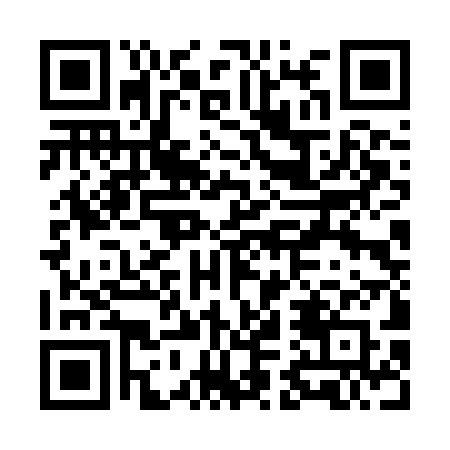 Prayer times for Kantchari, Burkina FasoWed 1 May 2024 - Fri 31 May 2024High Latitude Method: NonePrayer Calculation Method: Muslim World LeagueAsar Calculation Method: ShafiPrayer times provided by https://www.salahtimes.comDateDayFajrSunriseDhuhrAsrMaghribIsha1Wed4:205:3411:513:026:087:182Thu4:195:3311:513:036:097:183Fri4:195:3311:513:036:097:194Sat4:185:3211:513:046:097:195Sun4:185:3211:513:046:097:196Mon4:175:3211:513:056:097:207Tue4:175:3111:503:056:107:208Wed4:165:3111:503:066:107:209Thu4:165:3111:503:066:107:2110Fri4:155:3011:503:076:107:2111Sat4:155:3011:503:076:117:2212Sun4:145:3011:503:086:117:2213Mon4:145:3011:503:086:117:2214Tue4:145:2911:503:096:117:2315Wed4:135:2911:503:096:127:2316Thu4:135:2911:503:106:127:2317Fri4:135:2911:503:106:127:2418Sat4:125:2911:503:106:127:2419Sun4:125:2811:503:116:137:2520Mon4:125:2811:513:116:137:2521Tue4:115:2811:513:126:137:2522Wed4:115:2811:513:126:137:2623Thu4:115:2811:513:136:147:2624Fri4:115:2811:513:136:147:2725Sat4:115:2811:513:136:147:2726Sun4:105:2811:513:146:157:2727Mon4:105:2811:513:146:157:2828Tue4:105:2811:513:156:157:2829Wed4:105:2711:513:156:157:2930Thu4:105:2711:523:156:167:2931Fri4:105:2711:523:166:167:29